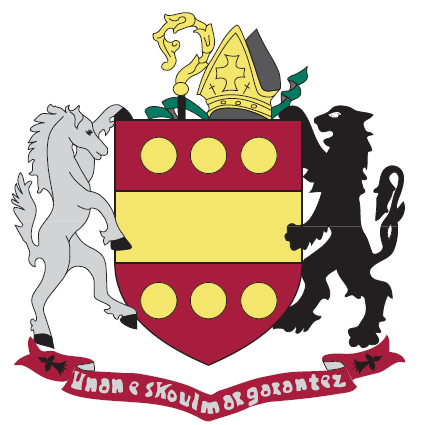 MARCHE PUBLIC DE FOURNITURESMaître d’ouvrage : COMMUNE DE GOUESNOU 6 Place des Fusillés – 29850 GOUESNOUMARCHE A PROCEDURE ADAPTEEFOURNITURE ET LIVRAISON DE REPAS EN LIAISON FROIDE POUR LES TROIS RESTAURANTS SCOLAIRES ET L’ALSHGROUPEMENT DE COMMANDE COMMUNE DE GOUESNOU ET ECOLE ST JOSEPH (OGEC)ACTE D’ENGAGEMENTDate d’envoi à la publication : 09/03/2016Date limite de réception des offres : 29/04/2016 à 12 h Personne publique : Commune de GOUESNOUResponsable du marché : Monsieur Stéphane ROUDAUT, Maire de GOUESNOU, coordonnateur du groupement.Objet de la consultation : FOURNITURE ET LIVRAISON DE REPAS EN LIAISON FROIDE POUR LES TROIS RESTAURANTS SCOLAIRES ET L’ALSH Groupement de commande : commune de Gouesnou et école st Joseph (OGEC)Article 1 : contractant :Je soussignéNom, prénom et qualité professionnelle du signataire :M …………………………………………………………………………………………………………………Agissant en son nom propre ……………………………………………………………………….Agissant au nom de la société ………………………………………………………………………Adresse ………………………………………………………………………………………………….……………………………………………………………………………………………………………N° SIREN ………………………………………………………………………Après avoir pris connaissance du règlement de la consultation, du cahier des charges et des documents de la consultation et déclarant y souscrire sans réserve,Après avoir fourni les pièces mentionnées aux articles 45 et 46 du code des marchés publics,M’engage, sans réserve, conformément aux conditions, clauses et prescriptions imposées par la présente consultation à exécuter les prestations qui me concernent dans les conditions ci-après définies.L’offre ainsi présentée ne nous lie que si son acceptation m’est notifiée dans un délai de 90 jours à compter de la date limite de réception des offres fixée par le règlement de la consultation.Article 2 : prix unitairesPrix non lissésRepas maternelles :Repas élémentaires :Prix lissésRepas maternelles :Repas élémentaires :Article 3 : prix globalLes prestations définies au cahier des charges composent un lot unique. L’évaluation des prestations annuelles est définie sur la base de 65 000 repas par an dont 15 000 repas biologiques. Le montant prévisionnel du marché est donc de ………………………………………….. euros HT au total (en lettres : …………………………………………..………………………………………………..)Article 4 : sous-traitance :Les annexes au présent acte d’engagement indiquent la nature et le montant des prestations que j’envisage de faire exécuter par des sous-traitants payés directement. Le montant des prestations sous-traitées indiquées dans chaque annexe constitue le montant maximal de la créance que le sous-traitant concerné pourra présenter en nantissement ou céder. Chaque annexe constitue une demande d’acceptation du sous-traitant concerné et d’agrément des conditions de paiement du contrat de sous-traitance, demande qui prend effet à la date de notification du marché.Le montant total des prestations que j’envisage de sous-traiter est de Montant HT ………………………………………………………………..TVA au taux de ……………………………………………………………..Montant TTC ……………………………………………………………………..Montant TTC en lettres …………………………………………………………………………Article 5 : durée du marché :Les prestations débuteront le jour de la rentrée scolaire 2016-2017 et jusqu’au dernier jour des vacances d’été 2019. Il est renouvelable tacitement pour une durée d’un an sans que sa durée totale ne puisse excéder quatre ans.Article 6 : conditions de résiliation :La personne publique peut à tout moment résilier le marché en cas de faute ou défaillance dans l’exécution par le titulaire du marché.Article 7 : conditions de paiement :La commune de Gouesnou se libèrera des sommes dues au titulaire du présent marché par virement administratif sur le compte suivant :Compte ouvert au nom de ……………………………………………………………………………Sous le numéro IBAN …………………………………………………………………………………(Joindre un RIB au dossier de candidature).La commune de Gouesnou se libérera des sommes dues aux sous-traitants payés directement en faisant porter leurs montants au crédit des comptes qui seront indiqués dans les annexes ou actes spéciaux.Pour ce qui concerne l’OGEC école Saint Joseph, le mode de règlement se fera par chèque bancaire avec paiement à 30 jours, à compter de la réception de la facture-décompte à l’OGEC.J’affirme, sous peine de résiliation du marché à mes torts exclusifs, que la société (les sociétés) pour laquelle j’interviens ne tombe pas sous le coup des interdictions découlant de l’article 43 du code des marchés publics. ENGAGEMENT DU CANDIDAT :Fait en un seul originalA…………………………..		Signature et tampon du candidat Le ………………………..		(mention manuscrite « lu et approuvé »)ACCEPTATION DE L’OFFRE PAR LE POUVOIR ADJUDICATEUREst acceptée la présente offre pour valoir acte d’engagementA ……………………………				Signature du  maireLe ………………………………DATE D’EFFET DU MARCHE :Reçu notification le  ……………………………………………….Le titulaire Prix unitaireRepas Repas bioPrix HTTVAPrix TTCPrix unitaireRepas Repas bioPrix HTTVAPrix TTCPrix unitaireRepas Prix HTTVAPrix TTCPrix unitaireRepas Prix HTTVAPrix TTC